Publicado en Madrid el 05/12/2016 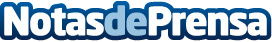 Formación online en veterinaria¿Te atreves a seguir formándote y especializarte? Comienza el día desarrollando nuevos conocimientos y matricúlate en el curso superior universitario de auxiliar en veterinaria de Euroinnova FormaciónDatos de contacto:Euroinnova Formación958 050 200Nota de prensa publicada en: https://www.notasdeprensa.es/formacion-online-en-veterinaria_1 Categorias: Nacional Veterinaria Cursos http://www.notasdeprensa.es